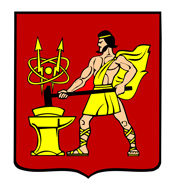 АДМИНИСТРАЦИЯ ГОРОДСКОГО ОКРУГА ЭЛЕКТРОСТАЛЬМОСКОВСКОЙ ОБЛАСТИПОСТАНОВЛЕНИЕ24.03.2023 № 348/3О внесении изменений в перечень избирательных участков и их границ, образованных на территории городского округа Электросталь Московской области	В соответствии с федеральными законами от 12.06.2002 № 67-ФЗ «Об основных гарантиях избирательных прав и права на участие в референдуме граждан Российской Федерации», от 06.10.2003 № 131-ФЗ «Об общих принципах организации местного самоуправления в Российской Федерации» Администрация городского округа Электросталь Московской области ПОСТАНОВЛЯЕТ:	1. Внести в перечень избирательных участков и их границ, образованных на территории городского округа Электросталь Московской области, утвержденный постановлением Администрации городского округа Электросталь Московской области 
от 05.02.2021 № 101/2 «О внесении изменений в перечень избирательных участков и их границ, образованных на территории городского округа Электросталь Московской области» изменения следующего содержания:	1.1. Преобразовать избирательные участки №№ 3905, 1941, 3519, 3520, 3521, 3527, 3528, 3536, 3542, 3543, 3546, 3549, 3557, 3558 путем их присоединения к избирательным участкам №№ 1938, 3907, 4167, 4168, 4169, 4172, 4173, 4175, 4180, 4181, 4183, 4185, 4190, 4191.	1.2. Включить в состав избирательного участка № 1938:Посёлок Новые дома, дома 5, 7, 8.СНТ: «Фиалка» (д. Есино); «Чистые пруды»; «Природа»; «Есино».	1.3. Включить в состав избирательного участка № 3907:Деревню Всеволодово.Ногинск-5, дома 1; 1о; 2; 3; 4; 5; 6; 7; 8; 9; 10; 12; 13; 14; 15; 16; 17; 18; 19; 20.1.4. Включить в состав избирательного участка № 4167:Улицу Восточная, дома 6; 6а; 13;Улицу Загонова, дома 15; 17;Улицу Комсомольская, дом 2.1.5. Включить в состав избирательного участка № 4168:Улицу Карла Маркса, дома 25а; 36; 38; 40; 46; 46а; 48;Улицу Корнеева, дома 2; 3; 4; 6; 8; 9; 10; 11; 12; 13; 15; 17; 19; 21; 23; 27;Улицу Спортивная, дома 3; 5.1.6. Включить в состав избирательного участка № 4169:Улицу Карла Маркса, дома 1; 13; 15; 15а; 17; 17а; 19;Улицу Октябрьская, дома 25; 27; 29; 31.СНТ: «Труд»; «Восход верхний»; «Восход нижний»; «Затишье»; «Нарат»; «Малиновка»; «Восток» (с. Иванисово); «Эхо»; «Криулино - ФЗСТЗ»; «Любитель-5км»; «Юбилейный»; «Сосенки».1.7. Включить в состав избирательного участка № 4172:Улицу Ялагина, дома 22; 24; 26; 26а; 30.1.8. Включить в состав избирательного участка № 4173:Улицу Журавлева, дома 19 корпуса 1,2,3; 21; 23;Улицу Западная, дом 22, корпуса 2; 3.СНТ «Лесная поляна»;СНТСН «Дружба»; «Строитель».1.9. Включить в состав избирательного участка № 4175:Улицу Победы, дома 11, корпуса 2, 3; 13, корпуса 1, 2, 3, 5; 15, корпуса 1, 4.1.10. Включить в состав избирательного участка № 4180:Улицу Мира, дома 8; 10; 12;Улицу Николаева, дома 31; 33; 42; 44; 44а; 48; 50;Улицу Радио, дома 12; 14; 22; 28;Улицу Чернышевского, дома 48; 50; 51; 52; 53; 54; 55; 57; 57а.1.11. Включить в состав избирательного участка № 4181:Улицу Тевосяна, дом 21;Улицу 8 Марта, дома 35; 43; 43а; 58; 58а; 60.1.12. Включить в состав избирательного участка № 4183:Улицу Советская, дома 1/104; 2/102; 4/1; 5; 6/2; 7; 9;Фрязевское шоссе, дома 106; 107; 108; 110; 112; 114; 116; 118, 122; 124; 126; 128; 130;Проезд Расковой, дома 15; 18; 22; 32; 34.1.13. Включить в состав избирательного участка № 4185:Проспект Ленина, дом 23;Улицу Жулябина, дом 3;Улицу Маяковского, дома 2; 4; 5; 8; 9;Улицу Первомайская, дом 24; 26; 28.1.14. Включить в состав избирательного участка № 4190:Улицу Жулябина, дома 18; 18а; 20; 20а;Улицу Лермонтова, дома 2; 3; 4; 5; 7; 8; 9; 13; 15; 17; 19; 21;Проезд Больничный, дома 2; 4; 6; 8; 10; 12; 14.1.15. Включить в состав избирательного участка № 4191:Ногинское шоссе, дома 8; 10; 10а; 12; 12а; 14.2. Опубликовать настоящее постановление на официальном сайте городского округа Электросталь Московской области в информационно-коммуникационной сети «Интернет» по адресу www.electrostal.ru.	3. Настоящее постановление вступает в силу после его подписания.Глава городского округа								И.Ю. Волкова